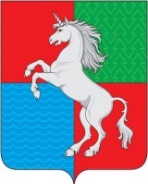 Протоколрассмотрения публичных слушаний по обсуждению проекта межевания территории в районе земельного участка № 10 по Борковскому проезду в городе Выкса Нижегородской областиг. Выкса										    25.06.2018Место проведения: Нижегородская обл., г. Выкса, пл. Красная, зд.1, ком. 315 (здание администрации)Начало проведения: 16-00 часовОкончание проведения: 17-00 часовПрисутствовали:Д.В.Растунин - заместитель главы администрации городского округа город Выкса, председательствующий на публичных слушаниях;Ю.Д.Чиркова - главный специалист отдела архитектуры и градостроительства, секретарь публичных слушаний.Растунин Д.В. доложил о материалах дела предоставленных в администрацию городского округа город Выкса Нижегородской области по рассматриваемому вопросу, разъяснил о требованиях законодательства при обсуждении документации по планировке территории, а также о том, что публичные слушания проводятся на основании распоряжения главы местного самоуправления городского округа город Выкса Нижегородской области от 23 мая 2018 года №21-р «О назначении публичных слушаний».Извещение о проведении публичных слушаний и распоряжение главы местного самоуправления городского округа город Выкса от 23 мая 2018 года №21-р «О назначении публичных слушаний» опубликованы в газете «Выксунский рабочий» от 25 мая 2018 года №20(18184), размещены на сайте администрации городского округа город Выкса с сети Интернет.Участники публичных слушаний имеют право представлять свои предложения и замечания, задавать вопросы, касающиеся обсуждения данного вопроса.Растунин Д.В. начал своё выступление с рассказа о проекте межевания территории в районе земельного участка № 10 по Борковскому проезду в городе Выкса Нижегородской области. Рассмотрение на публичных слушаниях и последующее утверждение выше указанного проекта планировки и межевания территории необходимо для образования границ 1 земельного участка, из земель, находящихся в государственной собственности до разграничения, образования границы 1 земельного участка, путем перераспределения земельного участка с кадастровым номером 52:52:0030503:112 и земель, находащихся в государственной собственности до раграничения.Площадь образуемого земельного участка с условным номером :ЗУ1 составить 1766 кв.м., вид разрешенного использования: Склады.Площадь образуемого земельного участка с условным номером :ЗУ2 составить 54091 кв.м., вид разрешенного использования: Общее пользование территории.Красные линии проектом межевания не устанавливаются.Территория, на которую выполняется проект межевания, расположена в западной части города Выкса, в территориальных зонах П-4 – зона производственно-коммунальных объектов IV класса опасности и ПА – зона производственно-коммунальных объектов/проектная. Площадь территории межевания в согласованных границах – 7,221 гаТерритория межевания расположена в границах кадастровых кварталов 52:52:0030503, 52:52:0030201, 52:52:0030123.Вся проектируемая территория находится в границе зоны с особыми условиями использования – водоохранной зоне объектов бассейна реки Железница на территории городского округа город Выкса, учетный номер зоны 52.00.2.44.Существующая жилая застройка представлена 1,2 – этажными зданиями торгового и складского назначения.Размеры земельных участков определены с учетом элементов озеленения и благоустройства, а также иных объектов, предназначенных для их обслуживания, эксплуатации и благоустройства, расположенного на данном земельном участке.Проект межевания территории разрабатывается для исключения вклинивания и чересполосицы с соблюдением условий, что площадь земельного участка, находящегося в частной собственности, увеличивается в результате перераспределения не более чем до установленных предельных максимальных размеров земельных участков.»Публичные слушания закончены и считаются состоявшимися. Отчет и решения, которые будут приниматься по результатам слушаний, будут опубликованы в установленном законом порядке.
Председательствующий на слушаниях,заместитель главы администрации					        Д.В.РастунинСекретарь публичных слушаний					         Ю.Д.Чиркова